Domaine du socleComposantesCompétences Exemples, ressources…1 Langages pour penser et communiquer.1.1 Comprendre, s'exprimer en utilisant la langue française à l'écrit et à l'oral ;Rendre compte, à l'oral et à l'écrit, avec précision, richesse de vocabulaire et en respectant les règles de la syntaxeUtiliser le vocabulaire scientifique :Exemple : l’eau gèle, l’eau se solidifie.Phrase : majuscule + ponctuation + verbe1 Langages pour penser et communiquer.1.3 Comprendre, s'exprimer en utilisant les langages mathématiques, scientifiques et informatiques ;Lire et exploiter des documents scientifiques : Texte, schéma, tableau, graphique. 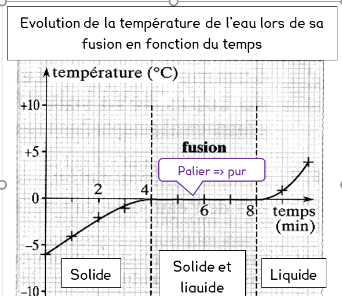 Exemple : D’après le doc 1, la température stagne à 0°C ! 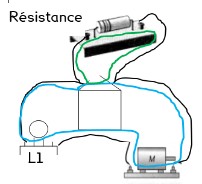 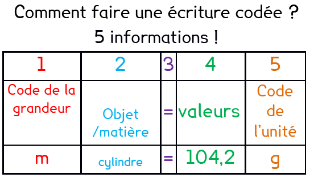 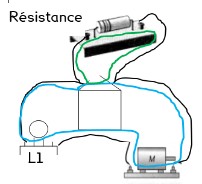 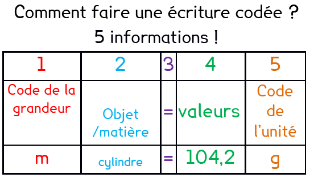 1 Langages pour penser et communiquer.1.3 Comprendre, s'exprimer en utilisant les langages mathématiques, scientifiques et informatiques ;Passer d'une forme de langage à une autre : Coder / décoderChoisir le mode de communication adapté : Faire un tableau, graphique, schéma…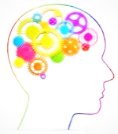 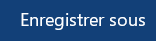 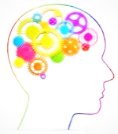 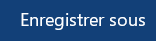 2 les méthodes et outils pour apprendreOrganisation du travail personnelMémoriser et restituer des connaissances2 les méthodes et outils pour apprendreOrganisation du travail personnelSe créer des outils pour organiser ses connaissancesApprendre à apprendre : organiser les connaissances, se créer des outils de révisions.4 les systèmes naturels et les systèmes techniquesDémarche scientifiqueProposer une hypothèse pour répondre à une question scientifique
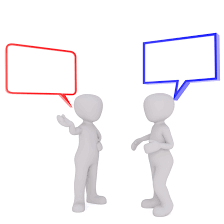 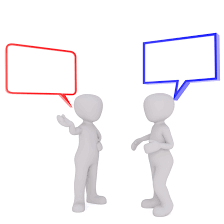 4 les systèmes naturels et les systèmes techniquesDémarche scientifiqueConcevoir des expériences.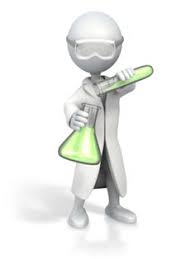 4 les systèmes naturels et les systèmes techniquesDémarche scientifiqueUtiliser des modèles (modèles particulaires, atomique, forces, rayons lumineux) 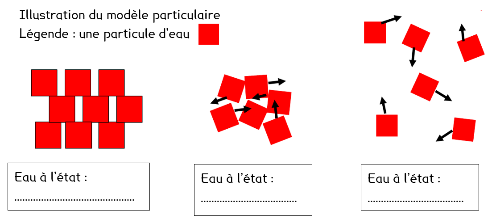 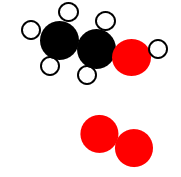 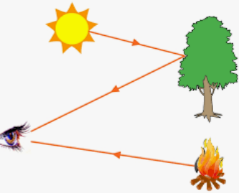 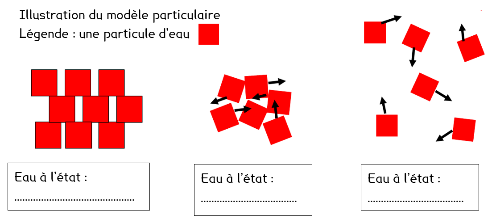 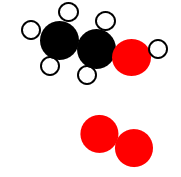 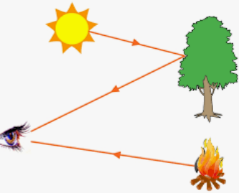 4 les systèmes naturels et les systèmes techniquesDémarche scientifiqueObserver, interpréter des résultats expérimentaux, en tirer des conclusions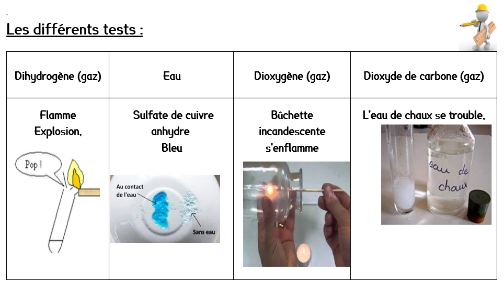 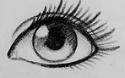 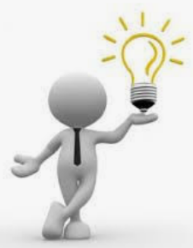 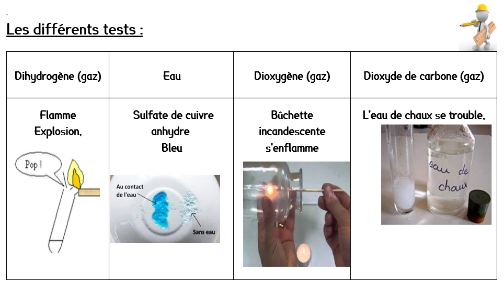 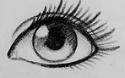 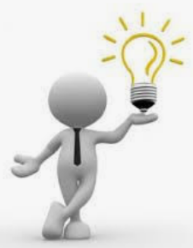 4 les systèmes naturels et les systèmes techniquesDémarche scientifiqueRésoudre des problèmes impliquant des grandeursEffectuer et présenter un calcul, convertir, avoir un regard critique sur un résultatFiches méthode : Rédiger un calcul, faire un tableau de proportionnalitéConvertir un volume, une masse, une autre grandeur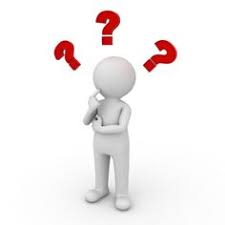 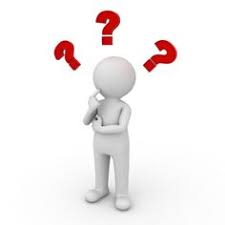 